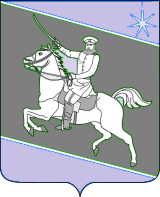 АДМИНИСТРАЦИЯ СКОБЕЛЕВСКОГО СЕЛЬСКОГО ПОСЕЛЕНИЯ ГУЛЬКЕВИЧСКОГО РАЙОНАПОСТАНОВЛЕНИЕот _______________                                                                                          № _____ст-ца СкобелевскаяОб отмене постановления администрации Скобелевского сельского поселения Гулькевичского района от 11 марта 2020 года № 16 «О внесении изменений в постановление администрации Скобелевского сельского поселения Гулькевичского района от 3 апреля 2019 года № 24 «Об утверждении административного регламента по предоставлению муниципальной услуги «Выдача порубочного билета»В целях приведения нормативных правовых актов администрации Скобелевского сельского поселения Гулькевичского района в соответствие с действующим законодательством, руководствуясь уставом Скобелевского сельского поселения Гулькевичского района, п о с т а н о в л я ю:1. Отменить постановление администрации Скобелевского сельского поселения Гулькевичского района от 11 марта 2020 года № 16 «О внесении изменений в постановление администрации Скобелевского сельского поселения Гулькевичского района от 3 апреля 2019 года № 24 «Об утверждении административного регламента по предоставлению муниципальной услуги «Выдача порубочного билета».2. Специалисту 1 категории администрации Скобелевского сельского поселения Гулькевичского района Е.И. Лавриновой обнародовать настоящее постановление в специально установленных местах для обнародования муниципальных правовых актов органов местного самоуправления Скобелевского сельского поселения Гулькевичского района, определенных распоряжением администрации Скобелевского сельского поселения Гулькевичского района от 6 ноября 2013 года № 34-р «Об утверждении бланка об обнародовании и места для обнародования муниципальных правовых актов органов местного самоуправления Скобелевского сельского поселения Гулькевичского района» и разместить на сайте Скобелевского сельского поселения Гулькевичского района в информационно-телекоммуникационной сета «Интернет».3. Контроль за выполнением настоящего постановления оставляю за собой.4. Постановление вступает в силу после его официального обнародования.Глава Скобелевского сельского поселения                                  Гулькевичского района                                                                         Ю.А. ВелькерЛИСТ СОГЛАСОВАНИЯпроекта постановления администрации Скобелевского сельского поселения Гулькевичского района от _______________ № _____«Об отмене постановления администрации Скобелевского сельского поселения Гулькевичского района от 11 марта 2020 года № 16 «О внесении изменений в постановление администрации Скобелевского сельского поселения Гулькевичского района от 3 апреля 2019 года № 24 «Об утверждении административного регламента по предоставлению муниципальной услуги «Выдача порубочного билета»Проект подготовлен и внесен:Специалистом 1 категории администрацииСкобелевского сельского поселения Гулькевичского района 					                    Е.И. ЛавриноваПроект согласован:	Специалист 1 категории администрацииСкобелевского сельского поселенияГулькевичского района  			                                  О.С. Путивильская                                   